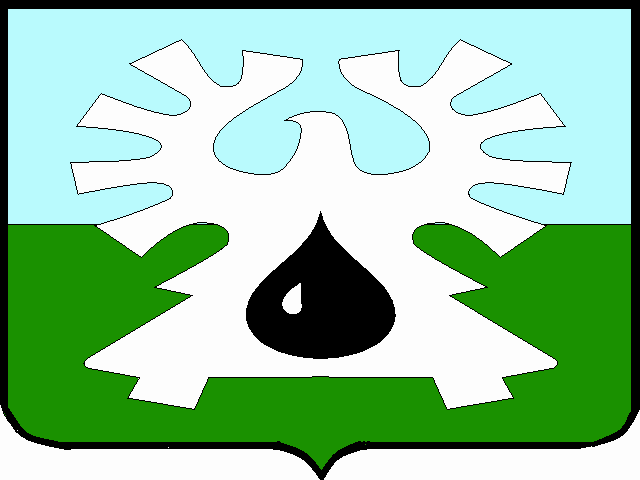 ГОРОДСКОЙ ОКРУГ УРАЙХанты-Мансийского автономного округа - ЮгрыАДМИНИСТРАЦИя ГОРОДА УРАЙПОСТАНОВЛЕНИЕот _______________                                                                                                                        №____О внесении изменений в муниципальную программу «Развитие физической культуры, спорта и туризма в городе Урай и укрепление здоровья граждан города Урай» на 2019-2030 годы В соответствии со статьей 179 Бюджетного кодекса Российской Федерации, Федеральными законами от 28.06.2014 №172-ФЗ «О стратегическом планировании в Российской Федерации», от 06.10.2003 №131-ФЗ «Об общих принципах организации местного самоуправления в Российской Федерации», постановлением администрации города Урай от 25.06.2019 №1524 «О муниципальных программах муниципального образования  городской округ город Урай»:1. Внести изменения в муниципальную программу «Развитие физической культуры, спорта и туризма в городе Урай и укрепление здоровья граждан города Урай» на 2019-2030 годы, утвержденную постановлением администрации города Урай от 25.09.2018 №2470, согласно приложению.2. Опубликовать постановление в газете «Знамя» и разместить на официальном сайте органов местного самоуправления города Урай в информационно-телекоммуникационной сети «Интернет».3. Контроль за выполнением постановления возложить на заместителя главы города Урай Е.Н. Подбуцкую. Глава города Урай                                                                                                       Т.Р.ЗакирзяновПриложение к постановлению администрации города Урайот ___________ №________Изменения в муниципальную программу «Развитие физической культуры, спорта и туризма в городе Урай и укрепление здоровья граждан города Урай» на 2019-2030 годы (далее – муниципальная программа)В паспорте муниципальной программы:Строку 11 изложить в новой редакции:«                                                                                                                                                              ».Примечание «<3>» к таблице 1 муниципальной программы  изложить в новой редакции:«<3> Постановление Правительства Ханты – Мансийского автономного округа - Югры от 10.11.2023 №564-п «О государственной программе Ханты-Мансийского автономного округа - Югры «Развитие физической культуры и спорта».».3. Таблицу 2 изложить в новой редакции:                                                                                                                                                                                                                                      «Таблица 2Распределение финансовых ресурсов муниципальной программы                                                                                                                                                                                                                                                ».4. Таблицу 4 изложить в новой редакции:                                                                                                                                                                                                                                      «Таблица 4Сводные показатели муниципальных заданий».5.  В приложении 2 к муниципальной программе:5.1. В строках 1.1, 1.3, 1.5, 1.6 таблицы слова «постановление Правительства Ханты – Мансийского автономного округа – Югры от 31.10.2021 №471-п «О государственной программе Ханты – Мансийского автономного округа – Югры «Развитие физической культуры и спорта» заменить словами «постановление Правительства Ханты – Мансийского автономного округа - Югры от 10.11.2023 №564-п «О государственной программе Ханты-Мансийского автономного округа - Югры «Развитие физической культуры и спорта».5.2. В строках 2.1, 2.2 таблицы слова «постановление Правительства Ханты-Мансийского автономного округа  - Югры от 31.10.2021 №474-п «О государственной программе Ханты-Мансийского автономного округа - Югры «Развитие промышленности и туризма»» заменить словами «постановление Правительства Ханты – Мансийского автономного округа - Югры от 10.11.2023 №555-п «О государственной программе Ханты-Мансийского автономного округа - Югры «Развитие промышленности и туризма».     6. В столбце 6 таблицы приложения 3 к муниципальной программе слова «2 177 916,1 тыс.рублей» заменить словами «2 286 373,0 тыс.рублей».11.Параметры финансового обеспечения муниципальной программы1. Источник финансового обеспечения муниципальной программы: местный бюджет, бюджет Ханты-Мансийского автономного округа – Югры, внебюджетные источники.2. Для реализации муниципальной программы всего необходимо:1) на 2019 год – 273 013,6 тыс. рублей2) на 2020 год – 287 798,5 тыс. рублей3) на 2021 год – 172 260,0 тыс. рублей4) на 2022 год – 176 860,5 тыс. рублей5) на 2023 год – 201 651,3 тыс. рублей6) на 2024 год – 231 222,6 тыс. рублей7) на 2025 год – 201 657,7 тыс. рублей8) на 2026 год – 202 271,2 тыс. рублей9) на 2027 год – 134 909,4 тыс. рублей10) на 2028 год – 134 909,4 тыс. рублей11) на 2029 год – 134 909,4 тыс. рублей12) на 2030 год – 134 909,4 тыс. рублейНомер основ-ного меро-прия-тияОсновные мероприятия муниципальной программы (их взаимосвязь с целевыми показателями муниципальной программы)Ответственный исполнитель/соисполнитель Источники 
финансированияИсточники 
финансированияФинансовые затраты на реализацию (тыс.рублей)Финансовые затраты на реализацию (тыс.рублей)Финансовые затраты на реализацию (тыс.рублей)Финансовые затраты на реализацию (тыс.рублей)Финансовые затраты на реализацию (тыс.рублей)Финансовые затраты на реализацию (тыс.рублей)Финансовые затраты на реализацию (тыс.рублей)Финансовые затраты на реализацию (тыс.рублей)Финансовые затраты на реализацию (тыс.рублей)Финансовые затраты на реализацию (тыс.рублей)Финансовые затраты на реализацию (тыс.рублей)Финансовые затраты на реализацию (тыс.рублей)Финансовые затраты на реализацию (тыс.рублей)Финансовые затраты на реализацию (тыс.рублей)Финансовые затраты на реализацию (тыс.рублей)Финансовые затраты на реализацию (тыс.рублей)Финансовые затраты на реализацию (тыс.рублей)Финансовые затраты на реализацию (тыс.рублей)Финансовые затраты на реализацию (тыс.рублей)Финансовые затраты на реализацию (тыс.рублей)Финансовые затраты на реализацию (тыс.рублей)Финансовые затраты на реализацию (тыс.рублей)Финансовые затраты на реализацию (тыс.рублей)Финансовые затраты на реализацию (тыс.рублей)Финансовые затраты на реализацию (тыс.рублей)Финансовые затраты на реализацию (тыс.рублей)Финансовые затраты на реализацию (тыс.рублей)Финансовые затраты на реализацию (тыс.рублей)Финансовые затраты на реализацию (тыс.рублей)Финансовые затраты на реализацию (тыс.рублей)Номер основ-ного меро-прия-тияОсновные мероприятия муниципальной программы (их взаимосвязь с целевыми показателями муниципальной программы)Ответственный исполнитель/соисполнитель Источники 
финансированияИсточники 
финансированиявсегов том числев том числев том числев том числев том числев том числев том числев том числев том числев том числев том числев том числев том числев том числев том числев том числев том числев том числев том числев том числев том числев том числев том числев том числев том числев том числев том числев том числев том числеНомер основ-ного меро-прия-тияОсновные мероприятия муниципальной программы (их взаимосвязь с целевыми показателями муниципальной программы)Ответственный исполнитель/соисполнитель Источники 
финансированияИсточники 
финансированиявсего20192019201920202021202220222023202320232023202420242025202520262026202620272027202720272028202820282029202920302030123445666789910101010111112121313131414141415151516161717Подпрограмма 1 «Развитие физической культуры и спорта в городе Урай»Подпрограмма 1 «Развитие физической культуры и спорта в городе Урай»Подпрограмма 1 «Развитие физической культуры и спорта в городе Урай»Подпрограмма 1 «Развитие физической культуры и спорта в городе Урай»Подпрограмма 1 «Развитие физической культуры и спорта в городе Урай»Подпрограмма 1 «Развитие физической культуры и спорта в городе Урай»Подпрограмма 1 «Развитие физической культуры и спорта в городе Урай»Подпрограмма 1 «Развитие физической культуры и спорта в городе Урай»Подпрограмма 1 «Развитие физической культуры и спорта в городе Урай»Подпрограмма 1 «Развитие физической культуры и спорта в городе Урай»Подпрограмма 1 «Развитие физической культуры и спорта в городе Урай»Подпрограмма 1 «Развитие физической культуры и спорта в городе Урай»Подпрограмма 1 «Развитие физической культуры и спорта в городе Урай»Подпрограмма 1 «Развитие физической культуры и спорта в городе Урай»Подпрограмма 1 «Развитие физической культуры и спорта в городе Урай»Подпрограмма 1 «Развитие физической культуры и спорта в городе Урай»Подпрограмма 1 «Развитие физической культуры и спорта в городе Урай»Подпрограмма 1 «Развитие физической культуры и спорта в городе Урай»Подпрограмма 1 «Развитие физической культуры и спорта в городе Урай»Подпрограмма 1 «Развитие физической культуры и спорта в городе Урай»Подпрограмма 1 «Развитие физической культуры и спорта в городе Урай»Подпрограмма 1 «Развитие физической культуры и спорта в городе Урай»Подпрограмма 1 «Развитие физической культуры и спорта в городе Урай»Подпрограмма 1 «Развитие физической культуры и спорта в городе Урай»Подпрограмма 1 «Развитие физической культуры и спорта в городе Урай»Подпрограмма 1 «Развитие физической культуры и спорта в городе Урай»Подпрограмма 1 «Развитие физической культуры и спорта в городе Урай»Подпрограмма 1 «Развитие физической культуры и спорта в городе Урай»Подпрограмма 1 «Развитие физической культуры и спорта в городе Урай»Подпрограмма 1 «Развитие физической культуры и спорта в городе Урай»Подпрограмма 1 «Развитие физической культуры и спорта в городе Урай»Подпрограмма 1 «Развитие физической культуры и спорта в городе Урай»Подпрограмма 1 «Развитие физической культуры и спорта в городе Урай»Подпрограмма 1 «Развитие физической культуры и спорта в городе Урай»Подпрограмма 1 «Развитие физической культуры и спорта в городе Урай»1.1.Организация, проведение и участие в   физкультурных, спортивно-массовых и информационных мероприятиях, пропагандирующих здоровый образ жизни, а также направленных на популяризацию физической культуры и массового спорта (1-8)управление по физической культуре, спорту и туризму администрации города УрайВсегоВсего6603,5583,3583,3583,3265,7771,4883,3883,31183,31183,31183,31183,3583,3583,300000583,3583,3583,3583,3583,3583,3583,3583,3583,3583,3583,31.1.Организация, проведение и участие в   физкультурных, спортивно-массовых и информационных мероприятиях, пропагандирующих здоровый образ жизни, а также направленных на популяризацию физической культуры и массового спорта (1-8)управление по физической культуре, спорту и туризму администрации города УрайФедеральный бюджетФедеральный бюджет0000000000000000000000000000001.1.Организация, проведение и участие в   физкультурных, спортивно-массовых и информационных мероприятиях, пропагандирующих здоровый образ жизни, а также направленных на популяризацию физической культуры и массового спорта (1-8)управление по физической культуре, спорту и туризму администрации города УрайБюджет Ханты-Мансийского автономного округа - ЮгрыБюджет Ханты-Мансийского автономного округа - Югры0000000000000000000000000000001.1.Организация, проведение и участие в   физкультурных, спортивно-массовых и информационных мероприятиях, пропагандирующих здоровый образ жизни, а также направленных на популяризацию физической культуры и массового спорта (1-8)управление по физической культуре, спорту и туризму администрации города УрайМестный бюджет Местный бюджет 6603,5583,3583,3583,3265,7771,4883,3883,31183,31183,31183,31183,3583,3583,300000583,3583,3583,3583,3583,3583,3583,3583,3583,3583,3583,31.1.Организация, проведение и участие в   физкультурных, спортивно-массовых и информационных мероприятиях, пропагандирующих здоровый образ жизни, а также направленных на популяризацию физической культуры и массового спорта (1-8)управление по физической культуре, спорту и туризму администрации города УрайИные источники финансированияИные источники финансирования0000000000000000000000000000001.2.Оказание муниципальных услуг (выполнение работ) в сфере физической культуры и спорта МАУ ДО ДЮСШ «Звезды Югры» (1-9)управление по физической культуре, спорту и туризму администрации города УрайВсегоВсего80165,380165,352052,052052,028113,300000000000000000000000001.2.Оказание муниципальных услуг (выполнение работ) в сфере физической культуры и спорта МАУ ДО ДЮСШ «Звезды Югры» (1-9)управление по физической культуре, спорту и туризму администрации города УрайФедеральный бюджетФедеральный бюджет0000000000000000000000000000001.2.Оказание муниципальных услуг (выполнение работ) в сфере физической культуры и спорта МАУ ДО ДЮСШ «Звезды Югры» (1-9)управление по физической культуре, спорту и туризму администрации города УрайБюджет Ханты-Мансийского автономного округа - Югры Бюджет Ханты-Мансийского автономного округа - Югры 1492,41492,41492,41492,4000000000000000000000000001.2.Оказание муниципальных услуг (выполнение работ) в сфере физической культуры и спорта МАУ ДО ДЮСШ «Звезды Югры» (1-9)управление по физической культуре, спорту и туризму администрации города УрайМестный бюджетМестный бюджет78672,978672,950559,650559,628113,300000000000000000000000001.2.Оказание муниципальных услуг (выполнение работ) в сфере физической культуры и спорта МАУ ДО ДЮСШ «Звезды Югры» (1-9)управление по физической культуре, спорту и туризму администрации города УрайИные источники финансированияИные источники финансирования0000000000000000000000000000001.3.Оказание муниципальных услуг (выполнение работ) в сфере физической культуры и спорта МАУ ДО «СШ «Старт» (1-9)управление по физической культуре, спорту и туризму администрации города УрайВсегоВсего1878299,91878299,970378,370378,3117080,3157013,6174721,0174721,0194476,8194476,8194476,8194476,8228790,8228790,8198960,6198960,6199574,1199574,1199574,1134326,1134326,1134326,1134326,1134326,1134326,1134326,1134326,1134326,1134326,1134326,11.3.Оказание муниципальных услуг (выполнение работ) в сфере физической культуры и спорта МАУ ДО «СШ «Старт» (1-9)управление по физической культуре, спорту и туризму администрации города УрайФедеральный бюджетФедеральный бюджет0000000000000000000000000000001.3.Оказание муниципальных услуг (выполнение работ) в сфере физической культуры и спорта МАУ ДО «СШ «Старт» (1-9)управление по физической культуре, спорту и туризму администрации города УрайБюджет Ханты-Мансийского автономного округа - Югры Бюджет Ханты-Мансийского автономного округа - Югры 51937,951937,91198,21198,22842,13096,24415,84415,86108,26108,26108,26108,29258,09258,012509,712509,712509,712509,712509,7000000000001.3.Оказание муниципальных услуг (выполнение работ) в сфере физической культуры и спорта МАУ ДО «СШ «Старт» (1-9)управление по физической культуре, спорту и туризму администрации города УрайМестный бюджетМестный бюджет1826362,01826362,069180,169180,1114238,2153917,4170305,2170305,2188368,6188368,6188368,6188368,6219532,8219532,8186450,9186450,9187064,4187064,4187064,4134326,1134326,1134326,1134326,1134326,1134326,1134326,1134326,1134326,1134326,1134326,11.3.Оказание муниципальных услуг (выполнение работ) в сфере физической культуры и спорта МАУ ДО «СШ «Старт» (1-9)управление по физической культуре, спорту и туризму администрации города УрайИные источникифинансированияИные источникифинансирования0000000000000000000000000000001.3.1.Обеспечение деятельности МАУ ДО «СШ «Старт»(1-9)управление по физической культуре, спорту и туризму администрации города УрайВсегоВсего1833483,91833483,970378,370378,3117080,3157013,6172132,0172132,0188331,3188331,3188331,3188331,3219045,5219045,5185792,5185792,5186406,0186406,0186406,0134326,1134326,1134326,1134326,1134326,1134326,1134326,1134326,1134326,1134326,1134326,11.3.1.Обеспечение деятельности МАУ ДО «СШ «Старт»(1-9)управление по физической культуре, спорту и туризму администрации города УрайФедеральный бюджетФедеральный бюджет0000000000000000000000000000001.3.1.Обеспечение деятельности МАУ ДО «СШ «Старт»(1-9)управление по физической культуре, спорту и туризму администрации города УрайБюджет Ханты-Мансийского автономного округа - Югры Бюджет Ханты-Мансийского автономного округа - Югры 9362,89362,81198,21198,22842,13096,21956,31956,3270,0270,0270,0270,00000000000000000001.3.1.Обеспечение деятельности МАУ ДО «СШ «Старт»(1-9)управление по физической культуре, спорту и туризму администрации города УрайМестный бюджетМестный бюджет1824121,11824121,169180,169180,1114238,2153917,4170175,7170175,7188061,3188061,3188061,3188061,3219045,5219045,5185792,5185792,5186406,0186406,0186406,0134326,1134326,1134326,1134326,1134326,1134326,1134326,1134326,1134326,1134326,1134326,11.3.1.Обеспечение деятельности МАУ ДО «СШ «Старт»(1-9)управление по физической культуре, спорту и туризму администрации города УрайИные источникифинансированияИные источникифинансирования0000000000000000000000000000001.3.2.Обеспечение образовательных организаций, осуществляющих подготовку спортивного резерва (1,9)управление по физической культуре, спорту и туризму администрации города УрайВсегоВсего44816,044816,000002589,02589,06145,56145,56145,56145,59745,39745,313168,113168,113168,113168,113168,1000000000001.3.2.Обеспечение образовательных организаций, осуществляющих подготовку спортивного резерва (1,9)управление по физической культуре, спорту и туризму администрации города УрайФедеральный бюджетФедеральный бюджет0000000000000000000000000000001.3.2.Обеспечение образовательных организаций, осуществляющих подготовку спортивного резерва (1,9)управление по физической культуре, спорту и туризму администрации города УрайБюджет Ханты-Мансийского автономного округа - Югры Бюджет Ханты-Мансийского автономного округа - Югры 42575,142575,100002459,52459,55838,25838,25838,25838,29258,09258,012509,712509,712509,712509,712509,7000000000001.3.2.Обеспечение образовательных организаций, осуществляющих подготовку спортивного резерва (1,9)управление по физической культуре, спорту и туризму администрации города УрайМестный бюджетМестный бюджет2240,92240,90000129,5129,5307,3307,3307,3307,3487,3487,3658,4658,4658,4658,4658,4000000000001.3.2.Обеспечение образовательных организаций, осуществляющих подготовку спортивного резерва (1,9)управление по физической культуре, спорту и туризму администрации города УрайВнебюджетные источникиВнебюджетные источники0000000000000000000000000000001.4.Строительство объекта «Крытый каток в г.Урай» (10)муниципальное автономное учреждение дополнительного образования «Спортивная школа «Старт»ВсегоВсего257272,0257272,0150000,0150000,0107272,000000000000000000000000001.4.Строительство объекта «Крытый каток в г.Урай» (10)муниципальное автономное учреждение дополнительного образования «Спортивная школа «Старт»Федеральный бюджетФедеральный бюджет0000000000000000000000000000001.4.Строительство объекта «Крытый каток в г.Урай» (10)муниципальное автономное учреждение дополнительного образования «Спортивная школа «Старт»Бюджет Ханты-Мансийского автономного округа - Югры Бюджет Ханты-Мансийского автономного округа - Югры 0000000000000000000000000000001.4.Строительство объекта «Крытый каток в г.Урай» (10)муниципальное автономное учреждение дополнительного образования «Спортивная школа «Старт»Местный бюджетМестный бюджет0000000000000000000000000000001.4.Строительство объекта «Крытый каток в г.Урай» (10)муниципальное автономное учреждение дополнительного образования «Спортивная школа «Старт»Внебюджетные источникиВнебюджетные источники257272,0257272,0150000,0150000,0107272,000000000000000000000000001.5.Укрепление материально-технической базы спортивных учреждений (10)управление по физической культуре, спорту и туризму администрации города Урай,муниципальное казенное учреждение «Управление капитального строительства города Урай»,  муниципальное автономное учреждение дополнительного образования «Спортивная школа «Старт»ВсегоВсего54170,654170,60035067,213418,5200,0200,04984,94984,94984,94984,9500,0500,000000000000000001.5.Укрепление материально-технической базы спортивных учреждений (10)управление по физической культуре, спорту и туризму администрации города Урай,муниципальное казенное учреждение «Управление капитального строительства города Урай»,  муниципальное автономное учреждение дополнительного образования «Спортивная школа «Старт»Федеральный бюджетФедеральный бюджет0000000000000000000000000000001.5.Укрепление материально-технической базы спортивных учреждений (10)управление по физической культуре, спорту и туризму администрации города Урай,муниципальное казенное учреждение «Управление капитального строительства города Урай»,  муниципальное автономное учреждение дополнительного образования «Спортивная школа «Старт»Бюджет Ханты-Мансийского автономного округа - Югры Бюджет Ханты-Мансийского автономного округа - Югры 3475,53475,50003475,50000000000000000000000001.5.Укрепление материально-технической базы спортивных учреждений (10)управление по физической культуре, спорту и туризму администрации города Урай,муниципальное казенное учреждение «Управление капитального строительства города Урай»,  муниципальное автономное учреждение дополнительного образования «Спортивная школа «Старт»Местный бюджетМестный бюджет38357,138357,10030709,21963,0200,0200,04984,94984,94984,94984,9500,0500,000000000000000001.5.Укрепление материально-технической базы спортивных учреждений (10)управление по физической культуре, спорту и туризму администрации города Урай,муниципальное казенное учреждение «Управление капитального строительства города Урай»,  муниципальное автономное учреждение дополнительного образования «Спортивная школа «Старт»Внебюджетные источникиВнебюджетные источники12338,012338,0004358,07980,00000000000000000000000001.6.Развитие сети спортивных объектов шаговой доступности (10)управление по физической культуре, спорту и туризму администрации города Урай,муниципальное казенное учреждение «Управление капитального строительства города Урай»ВсегоВсего9861,79861,70001056,51056,21056,21006,31006,31006,31006,31348,51348,52697,12697,12697,12697,12697,1000000000001.6.Развитие сети спортивных объектов шаговой доступности (10)управление по физической культуре, спорту и туризму администрации города Урай,муниципальное казенное учреждение «Управление капитального строительства города Урай»Федеральный бюджетФедеральный бюджет0000000000000000000000000000001.6.Развитие сети спортивных объектов шаговой доступности (10)управление по физической культуре, спорту и туризму администрации города Урай,муниципальное казенное учреждение «Управление капитального строительства города Урай»Бюджет Ханты-Мансийского автономного округа - Югры Бюджет Ханты-Мансийского автономного округа - Югры 9368,69368,60001003,71003,41003,4956,0956,0956,0956,01281,11281,12562,22562,22562,22562,22562,2000000000001.6.Развитие сети спортивных объектов шаговой доступности (10)управление по физической культуре, спорту и туризму администрации города Урай,муниципальное казенное учреждение «Управление капитального строительства города Урай»Местный бюджетМестный бюджет493,1493,100052,852,852,850,350,350,350,367,467,4134,9134,9134,9134,9134,9000000000001.6.Развитие сети спортивных объектов шаговой доступности (10)управление по физической культуре, спорту и туризму администрации города Урай,муниципальное казенное учреждение «Управление капитального строительства города Урай»Внебюджетные источникиВнебюджетные источники000000000000000000000000000000ИТОГО по подпрограмме 1ИТОГО по подпрограмме 1ВсегоВсего2286373,02286373,0273013,6273013,6287798,5172260,0176860,5176860,5201651,3201651,3201651,3201651,3231222,6231222,6201657,7201657,7202271,2202271,2202271,2134909,4134909,4134909,4134909,4134909,4134909,4134909,4134909,4134909,4134909,4134909,4ИТОГО по подпрограмме 1ИТОГО по подпрограмме 1Федеральный бюджетФедеральный бюджет000000000000000000000000000000ИТОГО по подпрограмме 1ИТОГО по подпрограмме 1Бюджет Ханты-Мансийского автономного округа - Югры Бюджет Ханты-Мансийского автономного округа - Югры 66274,466274,42690,62690,62842,17575,45419,25419,27064,27064,27064,27064,210539,110539,115071,915071,915071,915071,915071,900000000000ИТОГО по подпрограмме 1ИТОГО по подпрограмме 1Местный бюджетМестный бюджет1950488,61950488,6120323,0120323,0173326,4156704,6171441,3171441,3194587,1194587,1194587,1194587,1220683,5220683,5186585,8186585,8187199,3187199,3187199,3134909,4134909,4134909,4134909,4134909,4134909,4134909,4134909,4134909,4134909,4134909,4ИТОГО по подпрограмме 1ИТОГО по подпрограмме 1Внебюджетные источники финансированияВнебюджетные источники финансирования269610,0269610,0150000,0150000,0111630,07980,0000000000000000000000000Подпрограмма 2 «Создание условий для развития туризма в городе Урай»Подпрограмма 2 «Создание условий для развития туризма в городе Урай»Подпрограмма 2 «Создание условий для развития туризма в городе Урай»Подпрограмма 2 «Создание условий для развития туризма в городе Урай»Подпрограмма 2 «Создание условий для развития туризма в городе Урай»Подпрограмма 2 «Создание условий для развития туризма в городе Урай»Подпрограмма 2 «Создание условий для развития туризма в городе Урай»Подпрограмма 2 «Создание условий для развития туризма в городе Урай»Подпрограмма 2 «Создание условий для развития туризма в городе Урай»Подпрограмма 2 «Создание условий для развития туризма в городе Урай»Подпрограмма 2 «Создание условий для развития туризма в городе Урай»Подпрограмма 2 «Создание условий для развития туризма в городе Урай»Подпрограмма 2 «Создание условий для развития туризма в городе Урай»Подпрограмма 2 «Создание условий для развития туризма в городе Урай»Подпрограмма 2 «Создание условий для развития туризма в городе Урай»Подпрограмма 2 «Создание условий для развития туризма в городе Урай»Подпрограмма 2 «Создание условий для развития туризма в городе Урай»Подпрограмма 2 «Создание условий для развития туризма в городе Урай»Подпрограмма 2 «Создание условий для развития туризма в городе Урай»Подпрограмма 2 «Создание условий для развития туризма в городе Урай»Подпрограмма 2 «Создание условий для развития туризма в городе Урай»Подпрограмма 2 «Создание условий для развития туризма в городе Урай»Подпрограмма 2 «Создание условий для развития туризма в городе Урай»Подпрограмма 2 «Создание условий для развития туризма в городе Урай»Подпрограмма 2 «Создание условий для развития туризма в городе Урай»Подпрограмма 2 «Создание условий для развития туризма в городе Урай»Подпрограмма 2 «Создание условий для развития туризма в городе Урай»Подпрограмма 2 «Создание условий для развития туризма в городе Урай»Подпрограмма 2 «Создание условий для развития туризма в городе Урай»Подпрограмма 2 «Создание условий для развития туризма в городе Урай»Подпрограмма 2 «Создание условий для развития туризма в городе Урай»Подпрограмма 2 «Создание условий для развития туризма в городе Урай»Подпрограмма 2 «Создание условий для развития туризма в городе Урай»Подпрограмма 2 «Создание условий для развития туризма в городе Урай»Подпрограмма 2 «Создание условий для развития туризма в городе Урай»2.1.Выявление проблем и перспектив развития сферы туризма в городе Урай(11-12)управление по физической культуре, спорту и туризму администрации города Урайуправление по физической культуре, спорту и туризму администрации города УрайБез финансирования------------------------------2.2.Разработка туристических маршрутов(11-12)управление по физической культуре, спорту и туризму администрации города Урай,органы администрации города Урай:управление по культуре и социальным вопросам администрации города Урайуправление по физической культуре, спорту и туризму администрации города Урай,органы администрации города Урай:управление по культуре и социальным вопросам администрации города УрайБез финансирования------------------------------ИТОГО по подпрограмме 2ИТОГО по подпрограмме 2ИТОГО по подпрограмме 2ИТОГО по подпрограмме 2Без финансирования------------------------------Подпрограмма 3 « Укрепление общественного здоровья граждан города Урай»Подпрограмма 3 « Укрепление общественного здоровья граждан города Урай»Подпрограмма 3 « Укрепление общественного здоровья граждан города Урай»Подпрограмма 3 « Укрепление общественного здоровья граждан города Урай»Подпрограмма 3 « Укрепление общественного здоровья граждан города Урай»Подпрограмма 3 « Укрепление общественного здоровья граждан города Урай»Подпрограмма 3 « Укрепление общественного здоровья граждан города Урай»Подпрограмма 3 « Укрепление общественного здоровья граждан города Урай»Подпрограмма 3 « Укрепление общественного здоровья граждан города Урай»Подпрограмма 3 « Укрепление общественного здоровья граждан города Урай»Подпрограмма 3 « Укрепление общественного здоровья граждан города Урай»Подпрограмма 3 « Укрепление общественного здоровья граждан города Урай»Подпрограмма 3 « Укрепление общественного здоровья граждан города Урай»Подпрограмма 3 « Укрепление общественного здоровья граждан города Урай»Подпрограмма 3 « Укрепление общественного здоровья граждан города Урай»Подпрограмма 3 « Укрепление общественного здоровья граждан города Урай»Подпрограмма 3 « Укрепление общественного здоровья граждан города Урай»Подпрограмма 3 « Укрепление общественного здоровья граждан города Урай»Подпрограмма 3 « Укрепление общественного здоровья граждан города Урай»Подпрограмма 3 « Укрепление общественного здоровья граждан города Урай»Подпрограмма 3 « Укрепление общественного здоровья граждан города Урай»Подпрограмма 3 « Укрепление общественного здоровья граждан города Урай»Подпрограмма 3 « Укрепление общественного здоровья граждан города Урай»Подпрограмма 3 « Укрепление общественного здоровья граждан города Урай»Подпрограмма 3 « Укрепление общественного здоровья граждан города Урай»Подпрограмма 3 « Укрепление общественного здоровья граждан города Урай»Подпрограмма 3 « Укрепление общественного здоровья граждан города Урай»Подпрограмма 3 « Укрепление общественного здоровья граждан города Урай»Подпрограмма 3 « Укрепление общественного здоровья граждан города Урай»Подпрограмма 3 « Укрепление общественного здоровья граждан города Урай»Подпрограмма 3 « Укрепление общественного здоровья граждан города Урай»Подпрограмма 3 « Укрепление общественного здоровья граждан города Урай»Подпрограмма 3 « Укрепление общественного здоровья граждан города Урай»Подпрограмма 3 « Укрепление общественного здоровья граждан города Урай»Подпрограмма 3 « Укрепление общественного здоровья граждан города Урай»3.1.Организация и проведение мероприятий, направленных на пропаганду здорового образа жизни (13-15)Органы администрации города Урай:управление по физической культуре, спорту и туризму администрации города Урай,управление по культуре и социальным вопросам администрации города Урай;Управление образования администрации города Урай; отдел по делам несовершеннолетних и защите их прав администрации города УрайОрганы администрации города Урай:управление по физической культуре, спорту и туризму администрации города Урай,управление по культуре и социальным вопросам администрации города Урай;Управление образования администрации города Урай; отдел по делам несовершеннолетних и защите их прав администрации города УрайБез финансирования------------------------------3.2. Информирование граждан о факторах риска развития заболеваний, о мерах для профилактики заболеваний (13-15)Органы администрации города Урай:управление по физической культуре, спорту и туризму администрации города Урай,управление по культуре и социальным вопросам администрации города Урай;Управление образования администрации города Урай; отдел по взаимодействию со средствами массовой информации администрации города Урай; отдел по делам несовершеннолетних и защите их прав администрации города УрайОрганы администрации города Урай:управление по физической культуре, спорту и туризму администрации города Урай,управление по культуре и социальным вопросам администрации города Урай;Управление образования администрации города Урай; отдел по взаимодействию со средствами массовой информации администрации города Урай; отдел по делам несовершеннолетних и защите их прав администрации города УрайБез финансирования------------------------------ИТОГО по подпрограмме 3ИТОГО по подпрограмме 3ИТОГО по подпрограмме 3ИТОГО по подпрограмме 3Без финансирования------------------------------Всего по муниципальной программеВсего по муниципальной программеВсего по муниципальной программеВсего по муниципальной программеВсего2286373,0273013,6273013,6287798,5287798,5172260,0172260,0176860,5176860,5176860,5201651,3201651,3201651,3231222,6231222,6201657,7201657,7201657,7202271,2202271,2202271,2134909,4134909,4134909,4134909,4134909,4134909,4134909,4134909,4134909,4Всего по муниципальной программеВсего по муниципальной программеВсего по муниципальной программеВсего по муниципальной программеФедеральный бюджет000000000000000000000000000000Всего по муниципальной программеВсего по муниципальной программеВсего по муниципальной программеВсего по муниципальной программеБюджет Ханты-Мансийского автономного округа - Югры 66274,42690,62690,62842,12842,17575,47575,45419,25419,25419,27064,27064,27064,210539,110539,115071,915071,915071,915071,915071,915071,9000000000Всего по муниципальной программеВсего по муниципальной программеВсего по муниципальной программеВсего по муниципальной программеМестный бюджет1950488,6120323,0120323,0173326,4173326,4156704,6156704,6171441,3171441,3171441,3194587,1194587,1194587,1220683,5220683,5186585,8186585,8186585,8187199,3187199,3187199,3134909,4134909,4134909,4134909,4134909,4134909,4134909,4134909,4134909,4Всего по муниципальной программеВсего по муниципальной программеВсего по муниципальной программеВсего по муниципальной программеВнебюджетные источники финансирования269610,0150000,0150000,0111630,0111630,07980,07980,000000000000000000000000Инвестиции в объекты муниципальной собственностиИнвестиции в объекты муниципальной собственностиИнвестиции в объекты муниципальной собственностиИнвестиции в объекты муниципальной собственностиВсего260293,5150000,0150000,0106603,5106603,5000003690,03690,03690,000000000000000000Инвестиции в объекты муниципальной собственностиИнвестиции в объекты муниципальной собственностиИнвестиции в объекты муниципальной собственностиИнвестиции в объекты муниципальной собственностиФедеральный бюджет000000000000000000000000000000Инвестиции в объекты муниципальной собственностиИнвестиции в объекты муниципальной собственностиИнвестиции в объекты муниципальной собственностиИнвестиции в объекты муниципальной собственностиБюджет Ханты-Мансийского автономного округа - Югры000000000000000000000000000000Инвестиции в объекты муниципальной собственностиИнвестиции в объекты муниципальной собственностиИнвестиции в объекты муниципальной собственностиИнвестиции в объекты муниципальной собственностиМестный бюджет3690,00000000003690,03690,03690,000000000000000000Инвестиции в объекты муниципальной собственностиИнвестиции в объекты муниципальной собственностиИнвестиции в объекты муниципальной собственностиИнвестиции в объекты муниципальной собственностиВнебюджетные источники256603,5150000,0150000,0106603,5106603,50000000000000000000000000Прочие расходыПрочие расходыПрочие расходыПрочие расходыВсего2026079,5123013,6123013,6181195,0181195,0172260,0172260,0176860,5176860,5176860,5197961,3197961,3197961,3231222,6231222,6201657,7201657,7201657,7202271,2202271,2202271,2134909,4134909,4134909,4134909,4134909,4134909,4134909,4134909,4134909,4Прочие расходыПрочие расходыПрочие расходыПрочие расходыФедеральный бюджет000000000000000000000000000000Прочие расходыПрочие расходыПрочие расходыПрочие расходыБюджет Ханты-Мансийского автономного округа - Югры66274,42690,62690,62842,12842,17575,47575,45419,25419,25419,27064,27064,27064,210539,110539,115071,915071,915071,915071,915071,915071,9000000000Прочие расходыПрочие расходыПрочие расходыПрочие расходыМестный бюджет1946798,6120323,0120323,0173326,4173326,4156704,6156704,6171441,3171441,3171441,3190897,1190897,1190897,1220683,5220683,5186585,8186585,8186585,8187199,3187199,3187199,3134909,4134909,4134909,4134909,4134909,4134909,4134909,4134909,4134909,4Прочие расходыПрочие расходыПрочие расходыПрочие расходыВнебюджетные источники13006,5005026,55026,57980,07980,000000000000000000000000В том числе:В том числе:В том числе:В том числе:Ответственный исполнитель 1(управление по физической культуре, спорту и туризму администрации города Урай)Ответственный исполнитель 1(управление по физической культуре, спорту и туризму администрации города Урай)Ответственный исполнитель 1(управление по физической культуре, спорту и туризму администрации города Урай)Ответственный исполнитель 1(управление по физической культуре, спорту и туризму администрации города Урай)Всего1985118,4123013,6123013,6148674,5148674,5163819,4163819,4176860,5176860,5176860,5197961,3197961,3197961,3231222,6231222,6201657,7201657,7201657,7202271,2202271,2202271,2134909,4134909,4134909,4134909,4134909,4134909,4134909,4134909,4134909,4Ответственный исполнитель 1(управление по физической культуре, спорту и туризму администрации города Урай)Ответственный исполнитель 1(управление по физической культуре, спорту и туризму администрации города Урай)Ответственный исполнитель 1(управление по физической культуре, спорту и туризму администрации города Урай)Ответственный исполнитель 1(управление по физической культуре, спорту и туризму администрации города Урай)Федеральный бюджет000000000000000000000000000000Ответственный исполнитель 1(управление по физической культуре, спорту и туризму администрации города Урай)Ответственный исполнитель 1(управление по физической культуре, спорту и туризму администрации города Урай)Ответственный исполнитель 1(управление по физической культуре, спорту и туризму администрации города Урай)Ответственный исполнитель 1(управление по физической культуре, спорту и туризму администрации города Урай)Бюджет Ханты-Мансийского автономного округа – Югры66274,42690,62690,62842,12842,17575,47575,45419,25419,25419,27064,27064,27064,210539,110539,115071,915071,915071,915071,915071,915071,9000000000Ответственный исполнитель 1(управление по физической культуре, спорту и туризму администрации города Урай)Ответственный исполнитель 1(управление по физической культуре, спорту и туризму администрации города Урай)Ответственный исполнитель 1(управление по физической культуре, спорту и туризму администрации города Урай)Ответственный исполнитель 1(управление по физической культуре, спорту и туризму администрации города Урай)Местный бюджет1918844,0120323,0120323,0145832,4145832,4156244,0156244,0171441,3171441,3171441,3190897,1190897,1190897,1220683,5220683,5186585,8186585,8186585,8187199,3187199,3187199,3134909,4134909,4134909,4134909,4134909,4134909,4134909,4134909,4134909,4Ответственный исполнитель 1(управление по физической культуре, спорту и туризму администрации города Урай)Ответственный исполнитель 1(управление по физической культуре, спорту и туризму администрации города Урай)Ответственный исполнитель 1(управление по физической культуре, спорту и туризму администрации города Урай)Ответственный исполнитель 1(управление по физической культуре, спорту и туризму администрации города Урай)Внебюджетные источники000000000000000000000000000000Ответственный исполнитель 2(управление по культуре и социальным вопросам администрации города Урай)Ответственный исполнитель 2(управление по культуре и социальным вопросам администрации города Урай)Ответственный исполнитель 2(управление по культуре и социальным вопросам администрации города Урай)Ответственный исполнитель 2(управление по культуре и социальным вопросам администрации города Урай)Всего000000000000000000000000000000Ответственный исполнитель 2(управление по культуре и социальным вопросам администрации города Урай)Ответственный исполнитель 2(управление по культуре и социальным вопросам администрации города Урай)Ответственный исполнитель 2(управление по культуре и социальным вопросам администрации города Урай)Ответственный исполнитель 2(управление по культуре и социальным вопросам администрации города Урай)Федеральный бюджет000000000000000000000000000000Ответственный исполнитель 2(управление по культуре и социальным вопросам администрации города Урай)Ответственный исполнитель 2(управление по культуре и социальным вопросам администрации города Урай)Ответственный исполнитель 2(управление по культуре и социальным вопросам администрации города Урай)Ответственный исполнитель 2(управление по культуре и социальным вопросам администрации города Урай)Бюджет Ханты-Мансийского автономного округа - Югры000000000000000000000000000000Ответственный исполнитель 2(управление по культуре и социальным вопросам администрации города Урай)Ответственный исполнитель 2(управление по культуре и социальным вопросам администрации города Урай)Ответственный исполнитель 2(управление по культуре и социальным вопросам администрации города Урай)Ответственный исполнитель 2(управление по культуре и социальным вопросам администрации города Урай)Местный бюджет000000000000000000000000000000Ответственный исполнитель 2(управление по культуре и социальным вопросам администрации города Урай)Ответственный исполнитель 2(управление по культуре и социальным вопросам администрации города Урай)Ответственный исполнитель 2(управление по культуре и социальным вопросам администрации города Урай)Ответственный исполнитель 2(управление по культуре и социальным вопросам администрации города Урай)Внебюджетные источники000000000000000000000000000000Соисполнитель 1 (Муниципальное автономное учреждение дополнительного образования «Спортивная школа «Старт»)Соисполнитель 1 (Муниципальное автономное учреждение дополнительного образования «Спортивная школа «Старт»)Соисполнитель 1 (Муниципальное автономное учреждение дополнительного образования «Спортивная школа «Старт»)Соисполнитель 1 (Муниципальное автономное учреждение дополнительного образования «Спортивная школа «Старт»)Всего269610,0150000,0150000,0111630,0111630,07980,07980,000000000000000000000000Соисполнитель 1 (Муниципальное автономное учреждение дополнительного образования «Спортивная школа «Старт»)Соисполнитель 1 (Муниципальное автономное учреждение дополнительного образования «Спортивная школа «Старт»)Соисполнитель 1 (Муниципальное автономное учреждение дополнительного образования «Спортивная школа «Старт»)Соисполнитель 1 (Муниципальное автономное учреждение дополнительного образования «Спортивная школа «Старт»)Федеральный бюджет000000000000000000000000000000Соисполнитель 1 (Муниципальное автономное учреждение дополнительного образования «Спортивная школа «Старт»)Соисполнитель 1 (Муниципальное автономное учреждение дополнительного образования «Спортивная школа «Старт»)Соисполнитель 1 (Муниципальное автономное учреждение дополнительного образования «Спортивная школа «Старт»)Соисполнитель 1 (Муниципальное автономное учреждение дополнительного образования «Спортивная школа «Старт»)Бюджет Ханты-Мансийского автономного округа - Югры000000000000000000000000000000Соисполнитель 1 (Муниципальное автономное учреждение дополнительного образования «Спортивная школа «Старт»)Соисполнитель 1 (Муниципальное автономное учреждение дополнительного образования «Спортивная школа «Старт»)Соисполнитель 1 (Муниципальное автономное учреждение дополнительного образования «Спортивная школа «Старт»)Соисполнитель 1 (Муниципальное автономное учреждение дополнительного образования «Спортивная школа «Старт»)Местный бюджет000000000000000000000000000000Соисполнитель 1 (Муниципальное автономное учреждение дополнительного образования «Спортивная школа «Старт»)Соисполнитель 1 (Муниципальное автономное учреждение дополнительного образования «Спортивная школа «Старт»)Соисполнитель 1 (Муниципальное автономное учреждение дополнительного образования «Спортивная школа «Старт»)Соисполнитель 1 (Муниципальное автономное учреждение дополнительного образования «Спортивная школа «Старт»)Внебюджетные источники269610,0150000,0150000,0111630,0111630,07980,07980,000000000000000000000000Соисполнитель 2(Муниципальное казенное учреждение «Управление капитального строительства города Урай»)Соисполнитель 2(Муниципальное казенное учреждение «Управление капитального строительства города Урай»)Соисполнитель 2(Муниципальное казенное учреждение «Управление капитального строительства города Урай»)Соисполнитель 2(Муниципальное казенное учреждение «Управление капитального строительства города Урай»)Всего31644,60027494,027494,0460,6460,60003690,03690,03690,000000000000000000Соисполнитель 2(Муниципальное казенное учреждение «Управление капитального строительства города Урай»)Соисполнитель 2(Муниципальное казенное учреждение «Управление капитального строительства города Урай»)Соисполнитель 2(Муниципальное казенное учреждение «Управление капитального строительства города Урай»)Соисполнитель 2(Муниципальное казенное учреждение «Управление капитального строительства города Урай»)Федеральный бюджет000000000000000000000000000000Соисполнитель 2(Муниципальное казенное учреждение «Управление капитального строительства города Урай»)Соисполнитель 2(Муниципальное казенное учреждение «Управление капитального строительства города Урай»)Соисполнитель 2(Муниципальное казенное учреждение «Управление капитального строительства города Урай»)Соисполнитель 2(Муниципальное казенное учреждение «Управление капитального строительства города Урай»)Бюджет Ханты-Мансийского автономного округа - Югры000000000000000000000000000000Соисполнитель 2(Муниципальное казенное учреждение «Управление капитального строительства города Урай»)Соисполнитель 2(Муниципальное казенное учреждение «Управление капитального строительства города Урай»)Соисполнитель 2(Муниципальное казенное учреждение «Управление капитального строительства города Урай»)Соисполнитель 2(Муниципальное казенное учреждение «Управление капитального строительства города Урай»)Местный бюджет31644,60027494,027494,0460,6460,60003690,03690,03690,000000000000000000Соисполнитель 2(Муниципальное казенное учреждение «Управление капитального строительства города Урай»)Соисполнитель 2(Муниципальное казенное учреждение «Управление капитального строительства города Урай»)Соисполнитель 2(Муниципальное казенное учреждение «Управление капитального строительства города Урай»)Соисполнитель 2(Муниципальное казенное учреждение «Управление капитального строительства города Урай»)Внебюджетные источники000000000000000000000000000000Соисполнитель 3(Управление образования администрации города Урай)Соисполнитель 3(Управление образования администрации города Урай)Соисполнитель 3(Управление образования администрации города Урай)Соисполнитель 3(Управление образования администрации города Урай)Всего000000000000000000000000000000Соисполнитель 3(Управление образования администрации города Урай)Соисполнитель 3(Управление образования администрации города Урай)Соисполнитель 3(Управление образования администрации города Урай)Соисполнитель 3(Управление образования администрации города Урай)Федеральный бюджет000000000000000000000000000000Соисполнитель 3(Управление образования администрации города Урай)Соисполнитель 3(Управление образования администрации города Урай)Соисполнитель 3(Управление образования администрации города Урай)Соисполнитель 3(Управление образования администрации города Урай)Бюджет Ханты-Мансийского автономного округа - Югры000000000000000000000000000000Соисполнитель 3(Управление образования администрации города Урай)Соисполнитель 3(Управление образования администрации города Урай)Соисполнитель 3(Управление образования администрации города Урай)Соисполнитель 3(Управление образования администрации города Урай)Местный бюджет000000000000000000000000000000Соисполнитель 3(Управление образования администрации города Урай)Соисполнитель 3(Управление образования администрации города Урай)Соисполнитель 3(Управление образования администрации города Урай)Соисполнитель 3(Управление образования администрации города Урай)Внебюджетные источники000000000000000000000000000000Соисполнитель 4(отдел по взаимодействию со средствами массовой информации администрации города Урай)Соисполнитель 4(отдел по взаимодействию со средствами массовой информации администрации города Урай)Соисполнитель 4(отдел по взаимодействию со средствами массовой информации администрации города Урай)Соисполнитель 4(отдел по взаимодействию со средствами массовой информации администрации города Урай)Всего000000000000000000000000000000Соисполнитель 4(отдел по взаимодействию со средствами массовой информации администрации города Урай)Соисполнитель 4(отдел по взаимодействию со средствами массовой информации администрации города Урай)Соисполнитель 4(отдел по взаимодействию со средствами массовой информации администрации города Урай)Соисполнитель 4(отдел по взаимодействию со средствами массовой информации администрации города Урай)Федеральный бюджет000000000000000000000000000000Соисполнитель 4(отдел по взаимодействию со средствами массовой информации администрации города Урай)Соисполнитель 4(отдел по взаимодействию со средствами массовой информации администрации города Урай)Соисполнитель 4(отдел по взаимодействию со средствами массовой информации администрации города Урай)Соисполнитель 4(отдел по взаимодействию со средствами массовой информации администрации города Урай)Бюджет Ханты-Мансийского автономного округа - Югры000000000000000000000000000000Соисполнитель 4(отдел по взаимодействию со средствами массовой информации администрации города Урай)Соисполнитель 4(отдел по взаимодействию со средствами массовой информации администрации города Урай)Соисполнитель 4(отдел по взаимодействию со средствами массовой информации администрации города Урай)Соисполнитель 4(отдел по взаимодействию со средствами массовой информации администрации города Урай)Местный бюджет000000000000000000000000000000Соисполнитель 4(отдел по взаимодействию со средствами массовой информации администрации города Урай)Соисполнитель 4(отдел по взаимодействию со средствами массовой информации администрации города Урай)Соисполнитель 4(отдел по взаимодействию со средствами массовой информации администрации города Урай)Соисполнитель 4(отдел по взаимодействию со средствами массовой информации администрации города Урай)Внебюджетные источники000000000000000000000000000000Соисполнитель 5(отдел по делам несовершеннолетних и защите их прав  администрации города Урай)Соисполнитель 5(отдел по делам несовершеннолетних и защите их прав  администрации города Урай)Соисполнитель 5(отдел по делам несовершеннолетних и защите их прав  администрации города Урай)Соисполнитель 5(отдел по делам несовершеннолетних и защите их прав  администрации города Урай)Всего000000000000000000000000000000Соисполнитель 5(отдел по делам несовершеннолетних и защите их прав  администрации города Урай)Соисполнитель 5(отдел по делам несовершеннолетних и защите их прав  администрации города Урай)Соисполнитель 5(отдел по делам несовершеннолетних и защите их прав  администрации города Урай)Соисполнитель 5(отдел по делам несовершеннолетних и защите их прав  администрации города Урай)Федеральный бюджет000000000000000000000000000000Соисполнитель 5(отдел по делам несовершеннолетних и защите их прав  администрации города Урай)Соисполнитель 5(отдел по делам несовершеннолетних и защите их прав  администрации города Урай)Соисполнитель 5(отдел по делам несовершеннолетних и защите их прав  администрации города Урай)Соисполнитель 5(отдел по делам несовершеннолетних и защите их прав  администрации города Урай)Бюджет Ханты-Мансийского автономного округа - Югры000000000000000000000000000000Соисполнитель 5(отдел по делам несовершеннолетних и защите их прав  администрации города Урай)Соисполнитель 5(отдел по делам несовершеннолетних и защите их прав  администрации города Урай)Соисполнитель 5(отдел по делам несовершеннолетних и защите их прав  администрации города Урай)Соисполнитель 5(отдел по делам несовершеннолетних и защите их прав  администрации города Урай)Местный бюджет000000000000000000000000000000Соисполнитель 5(отдел по делам несовершеннолетних и защите их прав  администрации города Урай)Соисполнитель 5(отдел по делам несовершеннолетних и защите их прав  администрации города Урай)Соисполнитель 5(отдел по делам несовершеннолетних и защите их прав  администрации города Урай)Соисполнитель 5(отдел по делам несовершеннолетних и защите их прав  администрации города Урай)Внебюджетные источники000000000000000000000000000000№ п/п Наименование муниципальных услуг (работ) Наименование показателя объема (единицы измерения) муниципальных услуг (работ) Значения показателя по годам Значения показателя по годам Значения показателя по годам Значения показателя по годам Значения показателя по годам Значения показателя по годам Значения показателя по годам Значения показателя по годам Значения показателя по годам Значения показателя по годам Значения показателя по годам Значения показателя по годам Значение показателя на момент окончания реализации муниципальной программы № п/п Наименование муниципальных услуг (работ) Наименование показателя объема (единицы измерения) муниципальных услуг (работ) 2019г.2020г. 2021г. 2022г.2023г.2024г.2025г.2026г.2027г.2028г.2029г.2030г.Значение показателя на момент окончания реализации муниципальной программы 1 2 3 4 5 6 78910111213141516 1.Реализация дополнительных предпрофессиональных программ  в области физической культуры и спортаЧисло человеко-часов пребывания (человеко-час)474 442477 21335 34635 3462.Проведение занятий физкультурно-спортивной направленности по месту проживания гражданКоличество спортивно-массовых и физкультурно-оздоровительных мероприятий (единица)232242312312313.Проведение занятий физкультурно-спортивной направленности по месту проживания гражданКоличество занятий (единица)2312312312312312312312312314.Организация и проведение официальных физкультурных (физкультурно-оздоровительных) мероприятий Количество мероприятий (штука)843354848484848484848484845.Организация мероприятий по подготовке спортивных сборных командКоличество мероприятий (штука)1249121111111112121212126.Организация и проведение физкультурных и спортивных мероприятий в рамках Всероссийского физкультурно-спортивного комплекса "Готов к труду и обороне" (ГТО) (за исключением тестирования выполнения нормативов испытаний комплекса ГТО)Количество мероприятий (штука)1344444333337.Проведение тестирования выполнения нормативов испытаний (тестов) комплекса ГТОКоличество испытаний (тестов) (штука)3401101101108.Проведение тестирования выполнения нормативов испытаний (тестов) комплекса ГТОКоличество тестируемых (человек)2742100010001000100010001000100010009.Спортивная подготовка по олимпийским видам спортаЧисло лиц, прошедших спортивную подготовку на этапах спортивной подготовки (человек) 75076187687610.Спортивная подготовка по неолимпийским видам спортаЧисло лиц, прошедших спортивную подготовку на этапах спортивной подготовки (человек) 23027127927911.Реализация дополнительных образовательных программ спортивной подготовки по олимпийским видам спортаЧисло лиц, прошедших спортивную подготовку на этапах спортивной подготовки (человек) 90892891892278078078078078012.Реализация дополнительных образовательных программ спортивной подготовки по неолимпийским видам спортаЧисло лиц, прошедших спортивную подготовку на этапах спортивной подготовки (человек) 291279288288192192192192192